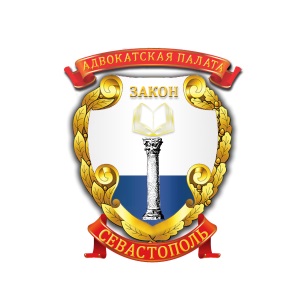  299029,  г. Севастополь, ул. Николая Музыки, 90,     тел.: +7978 113 87 47;  тел: 40-06-00e-mail: advpalata_sev@mail.ru      www.sevadvokat.orgРАЗЪЯСНЕНИЕ Комиссии по защите прав адвокатов Совета Адвокатской палаты г. Севастополя (по обращению адвоката Л.)20 августа 2020 г.									             г. СевастопольВ Комиссию по защите прав адвокатов Совета Адвокатской палаты г. Севастополя (далее -  Комиссия) поступило поручение Президента Адвокатской палаты г. Севастополя Марчук Ю.И., о необходимости  разъяснения адвокату Адвокатской палаты г. Севастополя Л., Положения п. 2 ст. 8 Федерального закона «Об адвокатской деятельности и адвокатуре в Российской Федерации», в связи с нарушением ее  профессиональных прав при вызове на допрос к следователю. В своем обращении адвокат Л. указывает, что в производстве следователя Управления по расследованию особо важных дел Главного следственного управления СК России  по Республике Крым и городу Севастополя находится уголовное дело №…. по обвинению  Д. по ч.3 ст.291.1 УК РФ в отношении которого она осуществляет защиту. 20.08.2020 г. в ее адрес поступила повестка о вызове к следователю  для дачи показаний на 21.08.2020 г. в рамках вышеуказанного уголовного дела в качестве свидетеля.Адвокат Л. просит предоставить ей разъяснения законности действий следователя  по вызову ее – защитника обвиняемого на допрос в качестве свидетеля по уголовному делу. Изучив обращение и документы, представленные заявителем, Комиссия отмечает следующее. Пункт 2 части 3 статьи 56  Уголовно-процессуального кодекса РФ и пункт 2 статьи 8 ФЗ «Об адвокатской деятельности и адвокатуре в Российской Федерации»  устанавливают запрет на вызов и допрос адвоката в качестве свидетеля об обстоятельствах, ставших ему известными в связи с обращением к нему за юридической помощью или в связи с ее оказанием. 
          Этот запрет подкрепляется пунктом 6 статьи 6 Кодекса профессиональной этики адвоката: «Адвокат не вправе давать свидетельские показания об обстоятельствах, которые стали ему известны в связи с исполнением профессиональных обязанностей». Кроме того, проведение в отношении адвокатов таких следственных действий, как допрос в качестве свидетеля, и оперативно-розыскных мероприятий допускается только на основании судебного решения в силу предписаний пункта 3 статьи 8 Федерального закона «Об адвокатской деятельности и адвокатуре в Российской Федерации». Эта норма, устанавливает для защиты прав и законных интересов данной категории лиц дополнительные гарантии, обусловленные их особым правовым статусом, пользуется приоритетом, как специально предназначенная для регулирования соответствующих отношений (Определение Конституционного Суда Российской Федерации от 8 ноября 2005 года N 439-О).Относительно ссылки в повестках о вызове на допрос на ст. 118 УПК РФ  о принудительном приводе в случае неявки в указанный срок без уважительных причин, Комиссия обращает внимание на Определение Конституционного суда Российской Федерации № 863-О «По жалобе Зубкова Владимира Владимировича и Крупочкина Олега Владимировича на нарушение их конституционных прав положениями статей 38, 88, 113, 125 и частей первой стати 152 Уголовно-процессуального кодекса Российской Федерации, а также части 2 статьи 7 Федерального закона «О Следственном Комитете Российской Федерации», в которой указано: «Допрос адвоката в качестве свидетеля, тем более сопряженный с его принудительным приводом, проведенный в нарушение указанных правил без предварительного судебного решения, создает реальную угрозу для адвокатской тайны. Последующий судебный контроль зачастую не способен восстановить нарушенное право доверителя на юридическую помощь: ни признание протокола допроса недопустимым доказательством, ни возвращение отведенному адвокату статуса защитника, ни привлечение следователя к ответственности не могут восполнить урон, нанесенный данному конституционному праву, при том, что разглашенная адвокатская тайна уже могла быть использована стороной обвинения в тактических целях.	Таким образом, Комиссия считает недопустимым и незаконным действия следователя Управления по расследованию особо важных дел Главного следственного управления СК России  по Республике Крым и городу Севастополя, связанные с вызовом адвоката Л. для дачи показаний в качестве свидетеля по уголовному делу по обстоятельствам, ставшим ей известными в связи с обращением к ней за юридической помощью.Комиссия рекомендует адвокату Л. ссылаясь на настоящее разъяснение обратиться с жалобой на действия следователя на имя начальника СО по г. Симферополю ГСУ СК России по Республике Крым, прокурору Республики Крым, или в  суд. Одновременно, в целях надлежащего реагирования и защиты профессиональных прав адвоката Л. от незаконных действий следователя Управления по расследованию особо важных дел Главного следственного управления СК России  по Республике Крым и городу Севастополя, недопущения впредь подобных нарушений со стороны следственных органов Комиссия,  считает необходимым в соответствии с п.1  IX раздела Устава Адвокатской палаты города Севастополя внести на имя Президента Адвокатской палаты г. Севастополя предложение о направлении обращения руководителям правоохранительных и иных государственных органов о недопустимости подобных нарушений прав адвокатов.   